THÔNG BÁO VỀ QUYẾT ĐỊNH BẤT LỢI Cho Yêu cầu Điều trị của BạnDateRE:	Service requestedYou or your provider [Name of requesting provider đã yêu cầu Dịch vụ Y tế Hành vi San Francisco có được hoặc chấp thuận cho dịch vụ Service requested.   Plan or Name of requesting provider đã không cung cấp dịch vụ trong vòng number of ngày làm việc.  Hồ sơ của chúng tôi cho thấy rằng bạn đã yêu cầu dịch vụ hoặc dịch vụ được yêu cầu thay mặt bạn vào ngày date requested.  Chúng tôi xin lỗi vì sự chậm trễ trong việc cung cấp dịch vụ kịp thời. Chúng tôi đang giải quyết yêu cầu của bạn và sẽ sớm cung cấp cho bạn dịch vụ Service requested.  Bạn có thể kháng cáo quyết định này nếu bạn cho rằng nó không đúng. Thông báo đính kèm về “Những Quyền của Bạn” sẽ cho bạn biết thủ tục nộp kháng cáo. Nó cũng cho bạn biết nơi bạn có thể nhận được trợ giúp với kháng cáo của bạn. Điều này cũng có nghĩa là trợ giúp pháp lý miễn phí. Bạn được khuyến khích gửi kèm theo bất cứ thông tin hoặc tài liệu nào hữu ích cùng với kháng cáo của bạn. Thông báo đính kèm về “Những Quyền của Bạn” cung cấp các thời hạn phải tuân thủ khi yêu cầu kháng cáo.Bảo hiểm có thể giúp bạn với bất cứ câu hỏi nào bạn có về thông báo này. Để được trợ giúp, bạn có thể gọi số 1-888-246-3333 từ 8 giờ sáng đến 5 giờ chiều, thứ Hai đến thứ Sáu. Nếu bạn có vấn đề khi nói hoặc nghe, xin gọi số TDD 711, từ 8 giờ sáng đến 5 giờ chiều, thứ Hai đến thứ Sáu, để được giúp đỡ.Nếu bạn cần thông báo này và/hoặc các tài liệu khác từ Bảo hiểm dưới một dạng thức khác như phông chữ lớn, chữ nổi Braille hoặc dạng thức điện tử, hoặc, nếu bạn muốn được trợ giúp đọc tài liệu, vui lòng liên lạc với Trung tâm Y tế Hành vi Access bằng cách gọi 1-888-246-3333.Nếu Bảo hiểm không giúp bạn thỏa đáng và/hoặc bạn cần trợ giúp thêm, Văn phòng Thanh tra Y tế Quản lý của Medi-Cal Tiểu bang có thể giúp bạn với bất cứ câu hỏi nào. Bạn có thể gọi cho họ từ thứ Hai đến thứ Sáu, 8 giờ sáng đến 5 giờ chiều theo giờ Thái bình dương, trừ ngày lễ, ở số 1-888-452-8609.Thông báo này không ảnh hưởng đến bất cứ dịch vụ Medi-Cal nào khác của bạn.Đính kèm:	NOABD “Your Rights” (Những Quyền của Bạn)		Language Assistance Taglines (Trợ giúp Ngôn ngữ)		Nondiscrimination Notice (Thông báo về sự Không Phân biệt 				          Đối xử với Người Thụ hưởng)cc:	Quality Management		City and County of San FranciscoDepartment of Public Health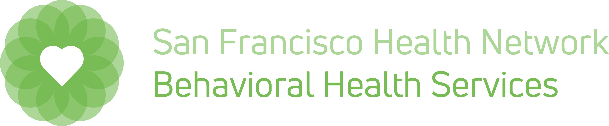 NOTICE OFADVERSE BENEFIT DETERMINATION TIMELY ACCESSBeneficiary's NameTreating Provider's NameAddressAddressCity, State, ZipCity, State, Zip Số Medi-CalSố Điện thoại